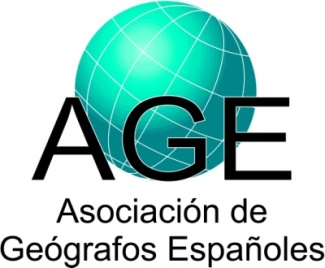 Enviar esta ficha a Fermina Rojo Pérez (email: fermina.rojo@csic.es)1 Análisis Geográfico Regional; Geografía Física; Geografía Humana; Geografía General; Otra: especificar).2 Incluir tanto investigadores como becarios y contratados.3 Tipo: Local; Regional; Nacional; Europea; Otra nacional o internacional: especificar.Datos sobre proyectos de investigaciónDatos sobre proyectos de investigaciónDatos sobre proyectos de investigaciónIP (Investigador Principal) y Filiación:Apellidos, Nombre:Universidad y Facultad, o Institución:UNIVERSIDAD AUTONOMA DE MADRIDDepartamento:DPTO. GEOGRAFIAGrupo de Investigación:Área de Adscripción1:Dirección Postal:Teléfono:URL de la web:Email:Participantes y filiación2: Apellidos, Nombre:Departamento:Título del proyecto:PAISAJES CULTURALES DE LA LISTA DE PATRIMONIO MUNDIAL. CLAVES PARA LA IDENTIFICACION Y CRITERIOS PARA LA GESTION DE PAISAJES URBANOS HISTORICOS Y REALES SITIOSPAISAJES CULTURALES DE LA LISTA DE PATRIMONIO MUNDIAL. CLAVES PARA LA IDENTIFICACION Y CRITERIOS PARA LA GESTION DE PAISAJES URBANOS HISTORICOS Y REALES SITIOSDetallar nombre y tipo de entidad financiadora3:Programa y subprograma:Referencia:CSO2015-65787-C6-1-PCSO2015-65787-C6-1-PFecha de inicio (dd/mes/aaaa):1-ene-20161-ene-2016Fecha de finalización (dd/mes/aaaa):31-dic-201831-dic-2018Concedido (€):17.78717.787Resumen del proyecto:Palabras clave:PAISAJES CULTURALES\UNESCO\IDENTIFICACIÓN PAISAJÍSTICA\CATEGORIZACIÓN PAISAJÍSTICA\GESTIÓN PAISAJÍSTICA\PAISAJE URBANO HISTÓRICO\REAL SITIOPAISAJES CULTURALES\UNESCO\IDENTIFICACIÓN PAISAJÍSTICA\CATEGORIZACIÓN PAISAJÍSTICA\GESTIÓN PAISAJÍSTICA\PAISAJE URBANO HISTÓRICO\REAL SITIOURL de la web del proyecto: